Администрация сельского поселения Сергиевск муниципального района Сергиевский Самарской области ПОСТАНОВЛЕНИЕ«20» марта 2017г.№ 15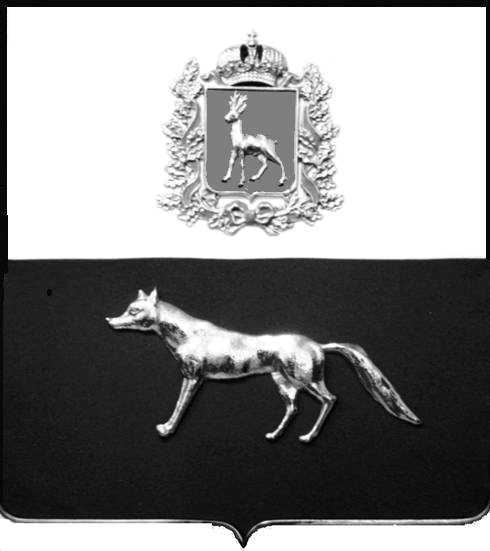 О внесении изменений в Приложение № 1 к  Постановлению администрации сельского поселения Сергиевск муниципального района Сергиевский № 68 от 30.12.2015г. «Об утверждении муниципальной Программы «Устойчивое развитие сельского поселения Сергиевск муниципального района Сергиевский» на 2016-2018 гг.В соответствии с Бюджетным кодексом Российской, Федеральным законом Российской Федерации от 6 октября 2003 года №131-ФЗ «Об общих принципах организации местного самоуправления в Российской Федерации», в целях решения задачи по повышению уровня и качества жизни населения, устойчивому развитию сельских территорий, в целях уточнения объемов финансирования муниципальной Программы «Устойчивое развитие сельского поселения Сергиевск муниципального района Сергиевский» на 2016-2018 годы, администрация сельского поселения Сергиевск муниципального района Сергиевский,ПОСТАНОВЛЯЕТ:Внести изменения в Приложение № 1 к постановлению администрации сельского поселения Сергиевск муниципального района Сергиевский № 68 от 30.12.2015 года «Об утверждении муниципальной Программы «Устойчивое развитие сельских территорий сельского поселения Сергиевск муниципального района Сергиевский Самарской области на 2016-2018 годы» (далее - Программа) следующего содержания:В паспорте Программы раздел «Объемы и источники финансирования Программы» изложить в следующей редакции:«Объемы и источники финансирования Программы. Общий объем финансирования Программы составляет (прогноз) 118 473,3508 тыс.рублей, в том числе:- средства федерального бюджета (прогноз) 42 941,90000 тыс.рублей;- средства бюджета Самарской области (прогноз) 69 615,7600 тыс.рублей;- средства бюджета сельского поселения Сергиевск муниципального района Сергиевский (прогноз) 5 915,6908 тыс.рублей»	1.2. В тексте Программы в разделе III «Мероприятия Программы» таблицу 8 изложить в редакции согласно приложению №1 к настоящему постановлению.	1.3. В тексте Программы в разделе IV Программы «Объемы и источники финансирования Программы» слова «Общий объем финансирования Программы составляет (прогноз) 104 931,6008 тыс.рублей (в ценах соответствующих лет), в том числе:за счет средств федерального бюджета (прогноз) 37 051,7600 тыс.рублей;за счет средства бюджета Самарской области (прогноз) 62 641,2400 тыс.рублей;за счет средств бюджета сельского поселения Сергиевск (прогноз) 5 238,6008 тыс.рублей» заменить словами «Общий объем финансирования Программы составляет (прогноз) 118 473,3508 тыс.рублей, в том числе:- средства федерального бюджета (прогноз) 42 941,90000 тыс.рублей;- средства бюджета Самарской области (прогноз) 69 615,7600 тыс.рублей;- средства бюджета сельского поселения Сергиевск муниципального района Сергиевский (прогноз) 5 915,6908 тыс.рублей»	1.4. В тексте Программы в разделе IV Программы «Объемы и источники финансирования Программы» таблицу 9 изложить в редакции согласно приложению №2 к настоящему постановлению.	2. Опубликовать настоящее Постановление в газете «Сергиевский вестник».	3. Настоящее постановление вступает в силу со дня его официального опубликования.	4. Контроль за выполнением настоящего Постановления оставляю за собой.Глава сельского поселения Сергиевск муниципального района Сергиевский            		       	    М.М.Арчибасов Пудовкина Е.В.8(84655) 22768